Participant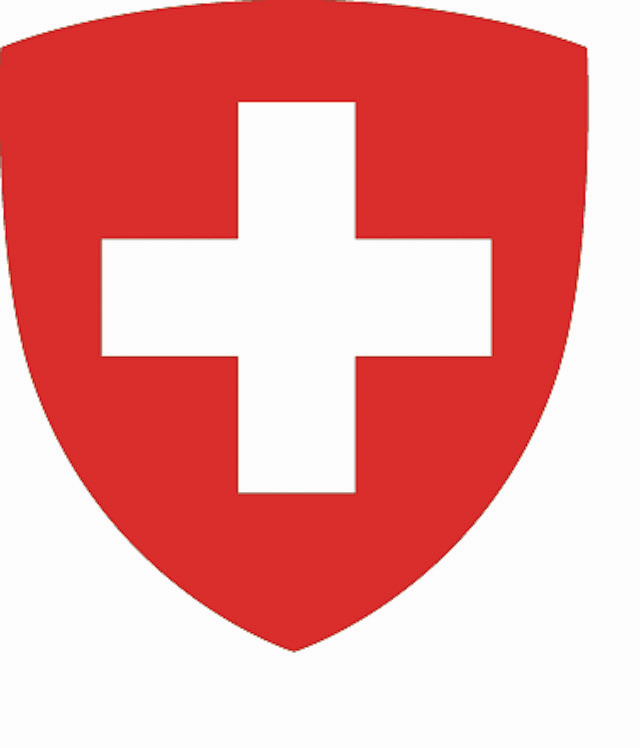 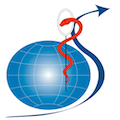 Registration for the 8th ICMM Workshop on Military Medical EthicsForum Lilienberg, Ermatingen (CH), 03.-05. May 2018Please send the registration form to workshop@melac.ch until 31 March 2018 at the latest.
Registrations will be processed in the order of their arrival. Places at the workshop are limited.  General Information  Travel Details  Accommodation & Workshop FeeThe workshop fee includesAccommodation (two nights) from 03-05 May 2018 in a single room on the Forum LilienbergAll meals and coffee breaks during the workshopShuttle service to/from ZRH Airport or Ermatingen train stationWorkshop documentationPlease indicate your choice 600 CHF (workshop fee: from 03.05.-05.05.2018) 798 CHF (workshop fee + additional night 02./03.05.2018 and dinner on 2.05.2018Details will be communicated after the reception of your registration. Please send the registration form to workshop@melac.ch until 31 March 2018.  Confirmation & Workshop feeThe workshop fee has to be paid until the 08 April 2018 at the latest.Your participation and the reservation of your room will be confirmed after the reception of the workshop fee (don’t forget we need a copy by mail of the confirmation of the amount and a copy of the passport).Lilienberg Forum:Thurgauer Kantonalbank, 8121 Ermatingen (Weinfelden)Name of participant:	     Account:	21 20 000.450-01Clearing:	78421IBAN:	CH61 0078 4212 0000 45001BIC:	KBTGCH 22Date 	     Name/ elo Signature	     REMARKS:      Please email a copy of your payment confirmation together with a copy of your passport to loac.icmm@vtg.admin.ch until 08 April 2018.Family Name:      Date of Birth:      Given Name:       Sex:         female                            maleRank/ Title:            Organisation:       Nationality:      Organisation:       Address: Passport Number:       Address: Date of issue:       Address: Date of expiry:       Mobile Phone:      Email:      ArrivalDate:      Time:       ZRH Airport
Flight Nr:      
Arriving from:      ArrivalDate:      Time:        Ermatingen Train StationArrivalDate:      Time:       Own carDepartureDate:      Time:       ZRH Airport
Flight Nr:      
Going to:      DepartureDate:      Time:       Ermatingen Train StationDepartureDate:      Time:       Own carTransportation from/ to ZRH Airport or Ermatingen train station:        Yes                 NoA shuttle bus from Zurich Airport and Ermatingen train station will be organized by the Swiss Armed Forces and is included in the workshop fee. A registration for the shuttle is however necessary to ensure its availability.Transportation from/ to ZRH Airport or Ermatingen train station:        Yes                 NoA shuttle bus from Zurich Airport and Ermatingen train station will be organized by the Swiss Armed Forces and is included in the workshop fee. A registration for the shuttle is however necessary to ensure its availability.